Floral Design Scavenger Hunt 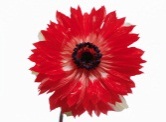 You will work with your group to complete the scavenger hunt.  Use the clues provided to find the items in and around the vocational building.  When you find the location there will be an envelope holding puzzle pieces.  Grab one puzzle piece and continue to the next destination.  You are only allowed to grab puzzle pieces for your group.  
I help keep things very cold and extend the life of the things I hold. I am kept in the classroom.I am a work in progress but soon will be very cold.I will go dry if you do not close me.As you open me up or walk through me, you are entering one of the best classes you will take your high school career.I am the pretty part of a present.  You must keep me rolled up.  The rays shine through and help to heat me up.I am essential to survive and come out in large amounts at a time.I am in liquid form and can be very messy and sometime permanent.I help to store class essentials that teacher’s need.I hold 5 ag teachers and am the place to go if you need something before or after school. In this place you will find your tools for class.  It is important to always return them here after they are used.I am found outside and used as a filler for arrangements.I am dirty but essential for disposal.I fulfill your thirst.I am the supplier of FFA information.When things get hot, I can hold it together.